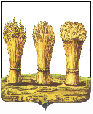 РЕШЕНИЕ28.08.2015   		     					                                          	     № 243-11/6Рассмотрев итоги проверки за 2014 год и I квартал 2015 года муниципального казенного учреждения «Рекламная служба г.Пензы» по выполнению своих полномочий, определенных Уставом учреждения,  и выполнению функций администратора доходов бюджета города Пензы, на основании Положения «О Контрольно-счетной палате города Пензы», утвержденного решением городской Думы от 20.12.2013 №1382-57/5 и ст. 22 Устава города Пензы,Пензенская городская Дума решила:1. Информацию контрольно-счетной палаты города Пензы о результатах проверки за 2014 год и I квартал 2015 года муниципального казенного учреждения «Рекламная служба г.Пензы» по выполнению своих полномочий, определенных Уставом учреждения,  и выполнению функций администратора доходов бюджета города Пензы,  принять к сведению.2. Рекомендовать муниципальному казенному учреждению «Рекламная служба г.Пензы» (И.В.Ревина):1) принять меры по взысканию в бюджет города Пензы 28064,3 тыс.руб. - сумм неосновательного обогащения по 394 договорам на установку и эксплуатацию рекламных конструкций, срок действия  которых истек в период с 2011 года по 2014 год, за фактическое их нахождение на объектах муниципальной собственности; 2) в целях выполнения в полном объеме плана  по доходам в 2015 году подготовить предложения в администрацию города Пензы по внесению изменений в схему размещения рекламных конструкций на земельных участках независимо от форм собственности, а также на зданиях или ином имуществе, находящихся в муниципальной собственности, утвержденную постановлением  администрации города Пензы от 13.05.2014 №532  и   включению 426 мест размещения, по которым в 2011 – 2014 годах истек срок действия договоров на установку и эксплуатацию рекламной конструкции на объекте муниципальной собственности, в указанную схему размещения с последующим проведением по данным местам конкурсов на право заключения договора на установку и эксплуатацию рекламной конструкции на земельном участке, находящемся в муниципальной собственности города Пензы, либо на земельном участке, государственная собственность на который не разграничена, с включением в проект договора конкурсной документации обязанности по проведению работ по демонтажу рекламной конструкции и  передаче ее на ответственное хранение в течение 6-ти месяцев, т.е. до истечения срока возврата собственнику демонтированных рекламных конструкций;3) при выдаче разрешений на установку рекламных конструкций соблюдать требование административного регламента предоставления муниципальной услуги «Выдача разрешений на установку рекламных конструкций на территории города Пензы» администрацией города Пензы», утвержденного постановлением администрации г.Пензы от 17.05.2012 №569, а именно  выдачи разрешения в 2-х месячный срок со дня приема от заявителя всех необходимых документов.3. В срок до 01.10.2015 года муниципальному казенному учреждению «Рекламная служба города Пензы» (И.В.Ревина) представить в городскую Думу информацию о выполнении данного решения.         4. Контроль за выполнением настоящего решения возложить на заместителя главы администрации города Пензы  И.В. Ширшину, постоянную комиссию городской Думы по бюджету, финансовой и налоговой политике (С.А. Куличков), Контрольно-счетную палату города Пензы (Е.Д. Кошель).Глава  города                                               			                           	             В.Н. КувайцевПЕНЗЕНСКАЯ ГОРОДСКАЯ ДУМАО результатах проверки за 2014 год и I квартал 2015 года муниципального казенного учреждения «Рекламная служба г.Пензы» по выполнению своих полномочий, определенных Уставом учреждения,  и выполнению функций администратора доходов бюджета города Пензы